Madame, Monsieur, Votre enfant est inscrit au lycée Vauban pour l’année scolaire 2024-2025 et vous souhaitez qu’il soit hébergé à l’internat. Merci de compléter le document suivant afin de faire une pré-demande pour une place à l’internat. A transmettre avant le 27 juin soit par voie postale à l’adresse indiquée ci-dessous, soit par mail : uniteturquoise@ac-rennes.frLycée VAUBANA l’attention des CPErue de Kerichen BP 40224 29804 BREST cedex 09Suite à cette pré-demande, la commission d’affectation des places à l’internat se réunira le 03 juillet et vous informera de la validation ou non de votre demande. Un dossier d’inscription vous sera alors transmis par mail. Nous ne serons pas disponibles par téléphone.Nous restons à votre disposition pour tout renseignement par mail à l’adresse indiquée ci-dessus,L’équipe des CPEL’ÉLÈVENOM     :   …………………………………………………….       		 PRÉNOM :   …………………………………………………….		□    Garçon      □    Fille		 Date de naissance :    …../…../…..Niveau et filière en 2024/2025:  ………………………………… Elève boursier(e) : □ OUI     □ NONNombre de frères et sœurs à charge des parents : …….Situation particulière : (pôle sportif haut niveau, option…) :  …………………………………Distance Domicile  Lycée :………….                              Temps de transport :……………………..Moyen de transport (préciser l’arrêt de car ou la gare de départ) : ……………………………………………………………..RESPONSABLES LÉGAUX : Signature : 						Date : 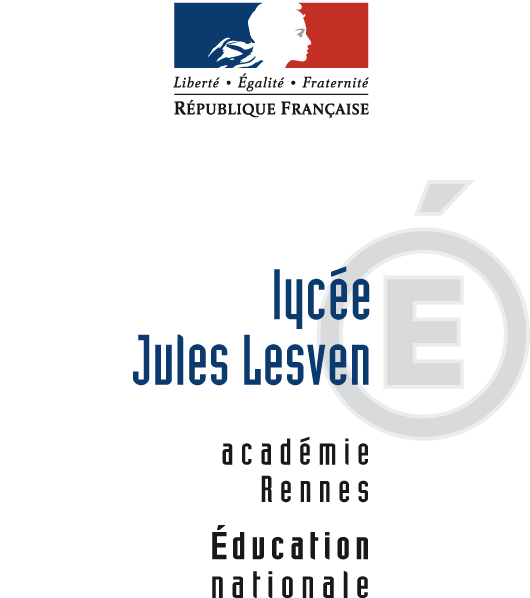 INTERNATS CAMPUS KERICHENLycée VAUBANrue de Kerichen BP 40224 29804 BREST cedex 09PRÉ-DEMANDE D’INSCRIPTIONÀ L’INTERNAT2024-2025NOM : ……………………………………………………………….Prénom :  …..………………………………………..……………Lien avec l’élève : ……………………………………………..Adresse :…………………………………………………………………………………………………………………………………Téléphones :  Domicile ……………………………………………………………Professionnel ………………………..……………………….…Portable ……………………………………………………………Mail : ……………………………………………………………….NOM : ……………………………………………………………….Prénom :  …..………………………………………..……………Lien avec l’élève : ……………………………………………..Adresse :………………………………………………………………………………………………………………………………………………………………Téléphones : Domicile ……………………………………………………………Professionnel ………………………..……………………….…Portable ……………………………………………………………Mail : ……………………………………………………………….